Allegato 1Al Dirigente Scolasticodella SSIG “L. Murialdo”Via Ordona Lavello s.n.c.71121 - FoggiaOGGETTO: Domanda di partecipazione alla selezione di figure professionali nell’ambito del progetto PON FSE “Skills for life”.	Codice identificativo progetto: 10.2.2A-FSEPON-PU-2021-387	CUP: F73D21002590001Il/la sottoscritto/a ........................................................................................................................... nato/a il ………………….. a .................................................... (prov. ….....) e residente a ......................................................... (prov .......... ) in via .............................................................. n. ….… CAP ..……….., codice fiscale ............................……………………., tel ..................................................... e-mail ....................................................................., docente a tempo indeterminato presso codesto istituto,CHIEDEdi partecipare alla selezione per l’incarico di: 	ESPERTO *(specificare modulo)	TUTOR *(specificare modulo)A tal fine dichiara: di non avere condanne penali, di non essere stato destituito da Pubbliche Amministrazioni e di essere in regola con gli obblighi di legge in materia fiscaledi non avere procedimenti penali in corsooppure di avere in corso il seguente procedimento penale: ………………….di autorizzare al trattamento e alla comunicazione dei propri dati personali connessi al rapporto di lavoro (ai sensi dell’art. 4 comma 1 lettera d, del D.L.vo n. 196/03)di accettare tutte le condizioni elencate nell’Avviso emanato dal Dirigente Scolastico per l’attribuzione del presente incaricodi accettare senza condizioni la tempistica che verrà stabilita per la realizzazione del progettodi possedere competenze in informatica ed un’adeguata conoscenza delle piattaforme INDIRE, GOOGLE, per la gestione on-line della propria attività,di avere diritto alla valutazione dei titoli elencati nell’apposita griglia di valutazione allegata alla presente, per un totale di punti ........................ (in lettere: ........................................................) Allega alla presente:	copia del documento di riconoscimento personale	curriculum vitae in formato europeo (con evidenziate le esperienze ed i titoli per i quali si richiede la valutazione)	griglia di valutazione dei titoli Foggia, ………………………..Firma……………………………………Allegato 2Data _____________                                                                  Firma ________________________Si dichiara ai sensi del D.P.R. n. 445/2000 che quanto dichiarato nel C.V. corrisponde al vero e tutti i titoli sono certificabili.Si autorizza il trattamento dei dati personali ai sensi del D.L.vo n. 196/2003.Data _____________                                                                  Firma ________________________Allegato 3AGRIGLIA DI VALUTAZIONE TITOLI 	ESPERTO (Lingua Italiana – Lingua inglese – Matematica e Scienze)Data _____________                                                                  Firma ________________________Allegato 3BGRIGLIA DI VALUTAZIONE TITOLI 	TUTORData _____________                                                                  Firma ________________________Indicare nella riga (X)Indicare ordine priorità nella riga (1, 2...)TITOLO MODULOOREPC questo sconosciuto30 oreImpariamo facendo30 oreProgrammiamo il futuro30 oreIl gioco che unisce30 oreFacciamo squadra30 oreDietro le quinte30 oreLa nostra voce in coro30 oreImpara l’arte e crea30 oreFormato europeo per il curriculum vitae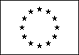 Informazioni personaliNome[Cognome, Nome, e, se pertinente, altri nomi]Indirizzo[Numero civico, strada o piazza, codice postale, città, paese]TelefonoFaxE-mailNazionalitàData di nascita[Giorno, mese, anno]Esperienza lavorativa• Date (da – a)[Iniziare con le informazioni più recenti ed elencare separatamente ciascun impiego pertinente ricoperto.]• Nome e indirizzo del datore di lavoro• Tipo di azienda o settore• Tipo di impiego• Principali mansioni e responsabilitàIstruzione e formazione• Date (da – a)[Iniziare con le informazioni più recenti ed elencare separatamente ciascun corso pertinente frequentato con successo.]• Nome e tipo di istituto di istruzione o formazione• Principali materie / abilità professionali oggetto dello studio• Qualifica conseguita• Livello nella classificazione nazionale (se pertinente)Capacità e competenze personaliAcquisite nel corso della vita e della carriera ma non necessariamente riconosciute da certificati e diplomi ufficiali.Madrelingua[Indicare la madrelingua]Altre lingue[Indicare la lingua]• Capacità di lettura[Indicare il livello: eccellente, buono, elementare.]• Capacità di scrittura[Indicare il livello: eccellente, buono, elementare.]• Capacità di espressione orale[Indicare il livello: eccellente, buono, elementare.]Capacità e competenze relazionaliVivere e lavorare con altre persone, in ambiente multiculturale, occupando posti in cui la comunicazione è importante e in situazioni in cui è essenziale lavorare in squadra (ad es. cultura e sport), ecc.[Descrivere tali competenze e indicare dove sono state acquisite. ] Capacità e competenze organizzative  Ad es. coordinamento e amministrazione di persone, progetti, bilanci; sul posto di lavoro, in attività di volontariato (ad es. cultura e sport), a casa, ecc.[Descrivere tali competenze e indicare dove sono state acquisite.]Capacità e competenze tecnicheCon computer, attrezzature specifiche, macchinari, ecc.[Descrivere tali competenze e indicare dove sono state acquisite.]Capacità e competenze artisticheMusica, scrittura, disegno ecc.[Descrivere tali competenze e indicare dove sono state acquisite.]Altre capacità e competenzeCompetenze non precedentemente indicate.[Descrivere tali competenze e indicare dove sono state acquisite.] Patente o patentiUlteriori informazioni[Inserire qui ogni altra informazione pertinente, ad esempio persone di riferimento, referenze ecc.]Allegati[Se del caso, enumerare gli allegati al CV.]TitoliPunteggio massimon. e pag. riferimento C.V.Da compilare a cura del candidatoDa compilare a cura della commissioneISTRUZIONE E FORMAZIONE NELLO SPECIFICO SETTORE IN CUI SI CONCORREA1) 	Requisito di accesso: laurea vecchio ordinamento o magistrale attinente al modulo richiesto.20110 e lode 		punti 2020100 – 110		punti 1520< 100		punti 1020A2) 	Seconda laurea5vecchio ordinamento o magistrale 	punti 55Triennale				punti 35A3) Dottorato di ricerca attinente al modulo richiesto.5A4) Master universitario di II livello attinente al modulo richiesto.5A5) Master universitario di I livello attinente al modulo richiesto.3A6)	Abilitazione all’insegnamento 	10CERTIFICAZIONIB1)  Competenze I.C.T. certificate  punti 2,5 x ciascun titolo (max. 2)5 ESPERIENZE NELLO SPECIFICO SETTORE IN CUI SI CONCORREC1) 	Esperienze di docenza (min. 20 ore) nei progetti finanziati dal fondo sociale europeo (PON - POR) attinente al modulo richiesto.punti 1 x ciascun titolo (max. 5 e max. 1 per anno)5C2)	Esperienze di tutor (min. 20 ore) nei progetti finanziati dal fondo sociale europeo (PON - POR) punti 0,5 x ciascun titolo (max. 2 e max. 1 per anno)1C3)	Esperienze di facilitatore/valutatore (min. 20 ore) nei progetti finanziati dal fondo sociale europeo (PON - POR) punti 0,5 x ciascun titolo (max. 2 e max. 1 per anno)1C4)	Incarichi di progettista in progetti finanziati dal fondo sociale europeo (FESR) punti 0,5 x ciascun titolo (max. 5 e max. 1 per anno)2,5ESPERIENZA LAVORATIVAD1)	Anzianità di servizio presso questo istitutopunti 1 x ogni anno scolastico (max. 10)10MAX PUNTEGGIO TOTALE70TitoliPunteggio massimon. e pag. riferimento C.V.Da compilare a cura del candidatoDa compilare a cura della commissioneISTRUZIONE E FORMAZIONE NELLO SPECIFICO SETTORE IN CUI SI CONCORREA1) 	Requisito di accesso: diploma o laurea vecchio ordinamento o magistrale che dà accesso al ruolo di appartenenza20110 e lode 		punti 2020100 – 110		punti 1520< 100 o diploma	punti 1020A2) 	Seconda laurea5vecchio ordinamento o magistrale 	punti 55Triennale				punti 35A3) Dottorato di ricerca attinente al modulo richiesto.5A4) Master universitario di II livello attinente al modulo richiesto.5A5) Master universitario di I livello attinente al modulo richiesto.3A6)	Abilitazione all’insegnamento 10CERTIFICAZIONIB1) Competenze I.C.T. certificate  punti 2,5 x ciascun titolo (max. 2)5ESPERIENZE NELLO SPECIFICO SETTORE IN CUI SI CONCORREC1) 	Esperienze di tutor (min. 20 ore) nei progetti finanziati dal fondo sociale europeo (PON - POR) attinente al modulo richiesto.punti 1 x ciascun titolo (max. 5 e max. 1 per anno)5C2)	Esperienze di docenza (min. 20 ore) nei progetti finanziati dal fondo sociale europeo (PON - POR) punti 0,5 x ciascun titolo (max. 2 e max. 1 per anno)1C3)	Esperienze di facilitatore/valutatore (min. 20 ore) nei progetti finanziati dal fondo sociale europeo (PON - POR) punti 0,5 x ciascun titolo (max. 2 e max. 1 per anno)1ESPERIENZA LAVORATIVAD1)	Anzianità di servizio presso questo istitutopunti 1 x ogni anno scolastico (max. 10)10MAX PUNTEGGIO TOTALE70